Российская ФедерацияИркутская областьУсть-Удинский районАдминистрация Молькинского муниципального образованияПОСТАНОВЛЕНИЕ от 23.03.2023г. № 19с.МолькаО ПРОВЕДЕНИИ МЕРОПРИЯТИЙ ПО ОБЕСПЕЧЕНИЮ БЕЗОПАСНОСТИ ЛЮДЕЙ НА ВОДНЫХ ОБЪЕКТАХ В ВЕСЕННЕ-ЛЕТНИЙПЕРИОД 2023 ГОДА НА ТЕРРИТОРИИ МОЛЬКИНСКОГО СЕЛЬСКОГО ПОСЕЛЕНИЯВ целях обеспечения безопасности и охраны жизни людей на водных объектах в весенне-летний период в границах Молькинского сельского поселения, согласно Водного кодекса, Федерального закона от 06.10.2003 № 131-ФЗ «Об общих принципах организации местного самоуправления в Российской Федерации», постановление Правительства Иркутской области от 06.10.2009 г. №280/59-пп «Об утверждении правил охраны жизни людей на водных объектах в Иркутской области», Постановления Правительства Иркутской области от 24.12.2020 г. № 1151 и в целях обеспечения безопасности и охраны жизни людей на водных объектах в весенне-летний период 2023года,  руководствуясь ст. 6 Устава Молькинского муниципального образования, администрация Молькинского сельского поселения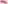 ПОСТАНОВЛЯЕТ:Утвердить План мероприятий по обеспечению безопасности людей наводных объектах в весенне-летний период 2023 года на территории Молькинского сельского поселения (Приложение 1).Утвердить состав комиссии по мероприятиям обеспечения безопасности и охране жизни людей на водных объектах в весенне-летний период 2023 года (Приложение 2).З. Специалисту по организационным вопросам информировать население сельского поселения о мерах безопасности по охране жизни людей на водных объектах в весенне-летний период.Контроль над выполнением настоящего постановления возложить на комиссию по мероприятиям обеспечения безопасности и охране жизни людей на водных объектах в весенне-летний период при администрации Молькинского сельского поселения.Настоящее постановление опубликовать на сайте администрации Молькинского муниципального образования ћйр://молькинское.рф/, в муниципальном  информационном вестнике «Молькинские вести».Контроль за исполнением настоящего постановления оставляю за собой.И.О.главы администрации                                            А.А.ПлатоноваПриложение № 1 Утверждено постановлением Администрации Молькинского муниципального образования от 23.03 2023 г. № 19План мероприятий по обеспечению безопасности людей на водных объектах в весенне-летний период 2023 года на территории Молькинского сельского поселенияПриложение № 2 Утверждено постановлением Администрации Молькинского муниципального образования от 23.03 2023 г. № 19Состав комиссии по мероприятиям обеспечения безопасности людей на водных объектах в весенне-летний период 2023 годап/пНаименование мероприятийОтветственныйза исполнениеСрок исполнения1.Создать комиссию при администрации муниципального образования по контролю над выполнением мероприятий по охране жизни людей на водных объектахПлатонова А.А. Апрель2.Изготовить и выставить знаки о запрете выхода на лед (весенний период) купания (летний период)Распутин В.Г.Март, июнь3.Информирование населения в сети «Интернет», муниципальный информационный вестник Платонова А.А.Мадасова О.П.Весь период4.Организовать выполнение профилактических мероприятий по предотвращению несчастных случаев с людьми на водеПлатонова А.А.В период купального сезона5.Организовать учет и анализ несчастных случаев на водеПлатонова А.А.Постоянно6.Принять правовой акт запрещающий выход и передвижение людей по льду водного объекта в период становления и вскрытия ледовогопокроваПлатонова А.А.март№ФИОДолжностьТелефон 1Платонова Алла АнатольевнаЗам.главы администрации895007799762Мадасова Ольга ПавловнаГлавный специалист890276736213СтраховаЗоя ПавловнаВедущий специалист895263951364РаспутинВладимир ГеоргиевичЗавхоз89086559098